ISB – IB DP Language A: Self -Taught  Literature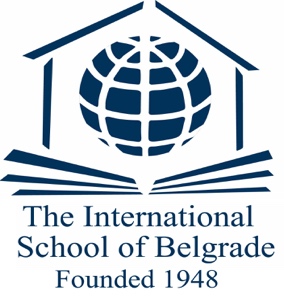 Supervisor:  Ms. Zarzyckaazarzycka@isb.rsBook List ChecklistAnswer these questions for each part to make sure you are meeting the requirements:Part 1- do you have 2 texts?- are all of your texts on the PLT (Prescribed list of Literature in Translation)?Part 2- do you have 2 texts?- are all of your authors on your PLA?- are the authors different?- is each work from a DIFFERENT genre?Part 3- do you have 3 texts?- are all of your authors on your PLA?- are all of the texts the SAME genre?Part 4- do you have 3 texts?- are all of your authors on your PLA?- are all of the texts prose OTHER THAN fiction?Additionally (Overall Course Text Requirements):Make sure no text is used more than onceMake sure you have 3 different genres representedMake sure you have at least 3 different periods (centuries or literary/historical movements)Make sure you have at least 2 different places